ZAHTEVEK ZA IZPLAČILO SREDSTEV ZA SOFINANCIRANJEPROGRAMOV NA PODROČJU SOCIALNO-HUMANITARNIH DEJAVNOSTI OBČINE GORENJA VAS - POLJANE ZA LETO 2020(obvezno oddati najkasneje do 30. 11. 2020) !Izvajalec:__________________________________________________________Davčna številka: ____________________________________________________Matična številka: ___________________________________________________Transakcijski račun: _________________________________________________Banka: ___________________________________________________________Odgovorna oseba: __________________________________________________Številka odločbe: ___________________________________________________Številka pogodbe: __________________________________________________V skladu s pogodbo in predloženo dokumentacijo o izvajanju programa/ov izstavljamozahtevek za sofinanciranje v višiniEUR.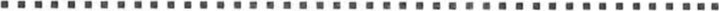 Kraj in datum:	žig	Podpis odgovorne osebe:STROŠKOVNIK IZVEDENIH PROGRAMOVZahtevku: je/ni priloženo končno vsebinsko in finančno poročilo skladno s pogodbo za aktivnosti izvedene do 30.11.2020.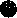 Za aktivnosti, ki še niso izvedene, bodo pa najkasneje do vključno decembra2020, se končno finančno in vsebinsko poročilo posreduje najkasneje do 31 03.2020.Izjavljamo, da so bile izvedene vse aktivnosti prijavljene na javni razpis za leto  2020.                                                        DA                               NE Kraj in datum:	žig	Podpis odgovorne osebe:Izdajatelj računaZnesek računaDatum plačila